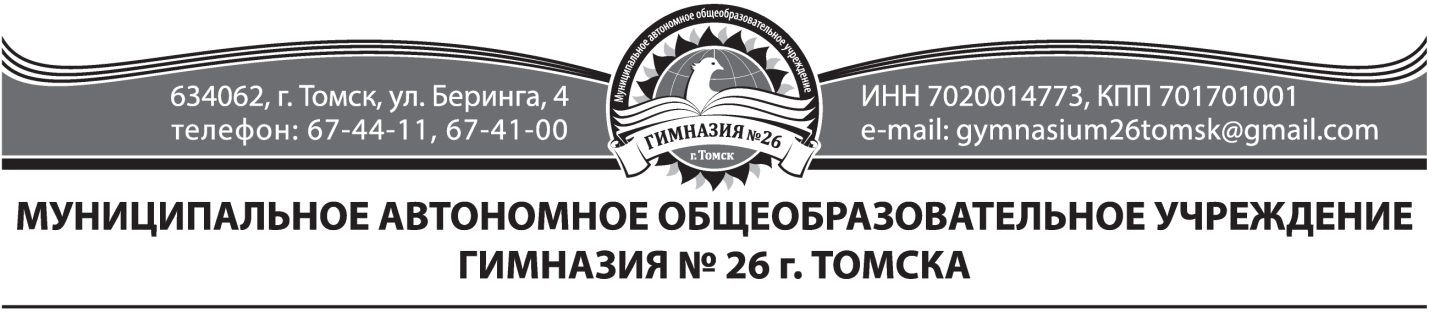 Положениео  научно-практической конференции  учащихся « Мир и человек глазами писателя»
1.Общие положения     Научно-практическая конференция школьников является формой образовательной деятельности, обеспечивающей коммуникацию учащихся и педагогов, направленной на развитие элементов научного мировоззрения, внутренней культуры и познавательной активности учащихся и способствующей развитию проектного подхода к развитию исследовательской деятельности учащихся.     Научно-практическая конференция школьников (далее НПК) призвана активизировать работу по пропаганде научных знаний, профессиональной ориентации и привлечению учащихся к научному творчеству и исследовательской работе во внеурочное время под руководством педагогов, ученых.     Учредителем НПК является МАОУ гимназия № 26, соучредителем – МАУ ИМЦ г. Томска2.  Цели Конференции: создание условий для поддержки одарённых учащихся, демонстрация и пропаганда  лучших достижений школьников;интеллектуальное и творческое развитие учащихся посредством проектно-исследовательской деятельности;формирование творческих связей с высшими учебными заведениями;привлечение общественного внимания к проблемам развития интеллектуального потенциала общества.     Задачи конференции: выявление талантливых школьников, проявляющих интерес к научно- исследовательской деятельности, оказание им поддержки; вовлечение учащихся в поисково-исследовательскую деятельность; приобщение к познанию тайны художественного текста;демонстрация и пропаганда лучших достижений учащихся, опыта работы учебных заведений по организации проектно-исследовательской деятельности;развитие  творческого мышления, умения и навыков самостоятельной работы;совершенствование  работы по  профориентации учащихся старших классов.3. Организаторы конференции
Научно-практическая конференция организуется на базе МАОУ гимназии № 26 г. Томска в рамках образовательной сети по сопровождению одаренных детей.4. Общее руководство конференцией4.1. Общее руководство подготовкой и проведением конференции осуществляется оргкомитетом, утверждённым приказом директора гимназии из числа педагогических работников.4.2. Оргкомитет решает вопросы организации и проведения конференции, формирует жюри, определяет форму проведения конференции,  осуществляет общее руководство проведением конференции школьников, подводит итог, награждает победителей.4.3. Все спорные вопросы решаются оргкомитетом.4.4. Число премируемых работ по каждому направлению определяется оргкомитетом. Победители награждаются грамотами, дипломами, участники-сертификатами. 4.4. Жюри оценивает работы школьников, определяет победителей по различным номинациям, распределяет призовые места, готовит предложения по награждению победителей, представляет в оргкомитет отчёт об итогах конференции.5.  Подготовка и проведение НПК, виды предоставляемых работ5.1. Научно-практическая конференция школьников проводится в марте-апреле текущего года.5.2.Участниками конференции являются  обучающиеся  5 -11 классов. 5.3.Для участия в НПК предоставляется заявка не позднее чем за 3 дня до начала конференции. Виды предоставляемых работпроектные работы (в т.ч. телекоммуникационные)исследовательские работы реферативные работыстендовые сообщения     Работа может быть выполнена как одним автором, так и творческой группой, которая, как правило, включает не более 2 -3 человек.Исследовательская работа.Работа будет считаться исследовательской при основательном анализе источников информации и собственной трактовке заявленной проблемы. Работа предполагает самостоятельный поиск и анализ фактического материала (опрос участников событий, интервью, сбор мнений специалистов, изучение документов, материалов периодической печати, участие в экспедиции и т.д.) с собственной трактовкой заявленной проблемы, указанием методов. Исследовательская работа, представленная на экспертизу Конференции, должна иметь характер научного исследования, центром которого является проблема (некрупная, неглобальная). Требования к содержанию и оформлению работы соответствуют традиционным стандартам описания результатов научных исследований.Исследовательская работа должна содержать:ОглавлениеВведениеОсновную частьЗаключениеСписок использованных источников и литературыПриложения (необязательно)В оглавление должны быть включены основные заголовки работы (введение, названия глав и параграфов, заключение, список литературы, названия приложений) и соответствующие номера страниц. Введение должно включать в себя формулировку постановки проблемы, отражать актуальность темы, определение целей и задач, поставленных перед исполнителем работы, гипотезы, краткий обзор используемой литературы и источников, степень изученности данного вопроса, характеристику личного вклада автора работы в решение избранной проблемы. Основная часть должна содержать информацию, собранную и обработанную исследователем, а именно описание основных рассматриваемых фактов, характеристику методов решения проблемы, сравнение известных автору старых и предлагаемых подходов и методов решения, обоснование выбранного варианта решения (эффективность, точность, простота, наглядность, практическая значимость и т.д.). Основная часть делится на главы.В заключении в лаконичном виде формулируются выводы и результаты, их значимость, полученные автором (с указанием, если возможно, направления дальнейших исследований и предложений по возможному практическому использованию результатов исследования). В список литературы заносятся публикации, издания и источники, использованные автором. Информация о каждом издании должна включать в строгой последовательности: фамилию, инициалы автора, название издания, выходные данные издательства, год издания, № выпуска (если издание периодическое), количество страниц. Все издания должны бать пронумерованы и расположены в алфавитном порядке.Работа может содержать приложения с иллюстративным материалом (рисунки, схемы, карты, таблицы, фотографии и т. п.), который должен быть связан с основным содержанием.Проектная работа должна содержать следующие разделы:Основная идея и замысел проектаАктуальность. Анализ ситуации.Проблема, цель, задачи проекта.Этапы разработки проекта, виды работ на каждом этапе.Координация и управление проектом.Ресурсы.Результаты осуществления проекта (если таковые уже имеются).Реферативная работа носит проблемный характер, составляется на основе нескольких источников информации и предполагает составление и анализ каких-либо данных, фактов, взглядов, теорий с изложением собственного мнения по поводу представленной информации по проблеме. Уровень работы проблемно-описательный.Т ребования к структуре реферативной работы соответствуют требованиям к исследовательской работе.6.4.ОформлениеТекст работы печатается на стандартных страницах белой бумаги формата А4 (210×297 мм, горизонталь – ). Шрифт –TimesNew Roman, размер 12–14 пт, межстрочный интервал 1.5, поля: слева – , справа – , сверху и снизу – . Допустимо рукописное оформление отдельных фрагментов (формулы, чертежный материал и т.п.), которые выполняются черной пастой (тушью). Объем работы не более 20 страниц (не считая титульного листа). Страницы должны быть пронумерованы. К тексту могут прилагаться  творческие разработки: видеоматериалы, рисунки, эскизы, рабочие материалы и т.д. Приложения могут занимать до 10 дополнительных страниц. Приложения должны быть пронумерованы и озаглавлены. В тексте на них должны содержаться ссылки.Работа и приложения скрепляются вместе с титульным листом (рекомендуются скоросшиватели и пластиковые файлы). Работы по иностранным языкам принимаются на русском и иностранном языке. Защита может проходить на иностранном языке (по желанию).Тезисы представляются по электронной почте (не менее 1 и не более 2 печатных страниц формата А4, программа – Word, шрифт 12 TimesNew Roman, интервал 1,5.Тезисы должны состоять из:ФИО докладчика (автора), места учебы;Полного названия доклада;Кратко изложенной информации, раскрывающей выбор темы (актуальность, социальная значимость, познавательная ценность для данной области знаний), цель работы, 	объект и предмет исследования, 	структура, основное содержание работы,результаты, выводы, перспективность работы, отражение личной позиции автора (-ов) по отношению к теме, результатам и перспективам работы.Наличие тезисов важно для создания базы данных при подготовке к изданию сборника материалов Конференции.6.5. По итогам Конференции оргкомитетом может быть издан сборник тезисов лучших работ по каждому направлению.Примерные требования к оформлению стендового сообщенияСтенд предназначен для того, чтобы кратко и наглядно ознакомить экспертную комиссию, других участников и гостей конференции с содержанием работы и достигнутыми результатами. Это не плакат, рекламирующий исследование. Поскольку материал стенда не может охватить все исследование, необходимо быть готовым ответить на вопросы экспертной комиссии и пояснить любой текстовый и иллюстративный материал стенда.Размер плаката для стендового доклада (постера) не должен превышать 800x800 мм. Наиболее удобно выполнять стенд на стандартном листе плотной бумаги или же на восьми вертикально ориентированных обычных листах бумаги формата А4 (210x297 мм).В верхней части располагается полоска шириной около(её можно сделать из полосы бумаги или же использовать три половинки листа А4, разрезанного вдоль пополам),содержащая название работы, выполненное шрифтом 48 ( высоты прописной буквы). Под названием на той же полосе — фамилии авторов и научного руководителя, учреждение, город, где выполнена работа — шрифтом 36 ( высоты прописной буквы). В левом углу полоски должен быть выделен индивидуальный номер стенда, который сообщается в пригласительном письме или при регистрации.Текст, содержащий основную информацию о проделанном исследовании (цели и задачи, методы исследования, полученные результаты и выводы) должен быть выполнен шрифтом TimeNewRoman, размер 20 или 22 через 1,5 интервала. Информативность и убедительность предоставляемого материала зависит от качества иллюстративного материала (т.е. графиков, таблиц, рисунков и фотографий). Таблицы не должны быть перегружены цифровым материалом. Рисунки и графики должны иметь пояснение.Весьма уместно использование цветной графики. Фотографии должны нести конкретную информационную нагрузку. Оптимальное соотношение текстового и иллюстративного материала примерно соответствует 1:1 по занимаемой площади стенда.Материалы можно закрепить  на щите при помощи булавок и клейкой ленты.Любая дополнительная информация о проведённом исследовании (фотоальбом, гербарий, коллекция минералов и т.п.) может быть представлена автором непосредственно во время конференции.После окончания конференции стенды полностью возвращаются авторам. Основные тематические направленияТворческие проекты Лингвистические тайны художественного текста. Современный взгляд на вечные проблемы                                 Растем. Пробуем. Творим.  В мире русской классики.  Телекоммуникационные проекты 6. Подведение итогов      1.Жюри оценивает научные работы учащихся и их устные выступления согласно критериям: ·         актуальность темы; ·         соответствие содержания сформулированной теме, поставленной цели и задачам; ·         структура работы; ·         новизна и оригинальность излагаемого материала; ·         научная ценность материала; ·         компетентность докладчика (включая умение ответить на вопросы); ·         соответствие выводов полученным результатам; ·         самостоятельность выполнения работы; ·         культура исполнения и технический уровень представляемых материалов.      2.По окончании работы предметных секций проводятся заседания экспертных комиссий, на которых выносятся решения об определении победителей и призёров.     3.По результатам  публичной защиты жюри·         составляет список победителей по направлениям; ·         подводит итоги работы секции;·         выносит решении об участии в НПК.     4.Победители и участники НПК награждаются грамотами (дипломами), сертификатами.7.Заявки на участие в КонференцииЗаявки на участие в конференции и тезисы работ представляются в адрес Оргкомитета по электронной почте:  polojenczewa@yandex.ru